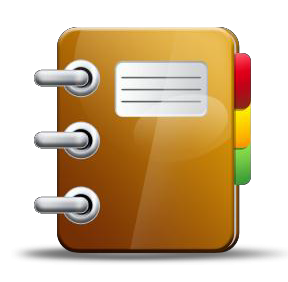 Mr. Pinkelman & Mr. Seefeldt’s 3rd GradeSpelling and VocabularyFor the Week of:________________________Testing day:____________________________Unit 4 Week 2 – Comparing Points of ViewUnit 4 Week 2 – Comparing Points of ViewSpelling WordsFrequency Words: words that readers encounter most often in reading materials.ablebicyclefablegentlegobblepurplesingleterribleSample SentencesSara had a terrible day.                             Try not to gobble your food.Be gentle with the baby.“The Tortoise and the Hare” is my favorite fable.Emmett is wearing a purple shirt today.I have only one single carrot left from lunch.Michael rode his bicycle to school.Will we be able to play outside today?Spelling WordsFrequency Words: words that readers encounter most often in reading materials.ablebicyclefablegentlegobblepurplesingleterribleAcademic Vocabulary“Jack and the Beanstalk”bargain (p. 12) -  _______________________________________________________________________________broad (p. 14) - _________________________________________________________________________________ dashed (p. 19) - ________________________________________________________________________________snatched (p. 16) - ______________________________________________________________________________